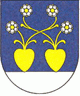 O b e c    Č e ľ a d i n c eUzneseniač. 79 - 88 / 2023z IX. zasadnutia Obecného zastupiteľstva Obce Čeľadince, konaného dňa 28.12.2023( vo volebnom období 2022 – 2026)                                                       Daniel Hučko                                                      starosta obceOverovatelia:      Iveta Pakšiová                    .............................                             Obec Čeľadince, č. 3, 956 16  Čeľadince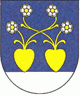 U z n e s e n i a z IX. zasadnutia Obecného zastupiteľstva                                                 Obce Čeľadince,  konaného dňa 28.12.2023Uznesenie : č. 79Obecné zastupiteľstvo v Čeľadinciach, A:/ Berie na vedomie :       Program zasadnutia Obecného zastupiteľstva Obce ČeľadinceB:/ Schvaľuje :  program zasadnutia Obecného zastupiteľstva Obce Čeľadince dňa 28.12.2023 a to:Program: 1. Otvorenie zasadnutia2. Schválenie programu zasadnutia obecného zastupiteľstva 3. Voľba návrhovej komisie, určenie overovateľov a zapisovateľky4. Kontrola uznesenia5. Plán kontrolnej činnosti hlavnej kontrolórky Obce Čeľadince na I. polrok 20246. Konsolidovaná výročná správa za rok 2022 a správa nezávislého audítora za rok 2022  7. Stanovisko hlavnej kontrolórky k návrhu viacročného rozpočtu obce na roky 2025 – 2026    a k návrhu rozpočtu na rok 20248. Rozpočet obce na roky 2024 – 2026 bez programovej štruktúry9. Zmluva s TJ Čeľadince10. Prevádzkovanie vodohospodárskeho majetku obce 11. Úprava rozpočtu podľa prílohy12. Diskusia13. Návrh na uznesenie14. Záver C:/ Volí :1. Návrhovú komisiu v zložení : Ing. Michaela Rybanová a Mgr. art. Ján TelekD:/ Berie na vedomie :1. Určenie overovateľov zápisnice: p. Iveta Pakšiová2. Určenie zapisovateľa zápisnice: p. Žaneta KrošlákováHlasovanie:   V Čeľadinciach dňa .......................                                       Daniel Hučko                                                                                         starosta Obce ČeľadinceUznesenie : č. 80	Obecné zastupiteľstvo v Čeľadinciach Berie na vedomie :  informáciu o kontrole uznesení V Čeľadinciach dňa .......................                                       Daniel Hučko                                                                                       starosta Obce ČeľadinceUznesenie : č. 81Obecné zastupiteľstvo v Čeľadinciach, Schvaľuje :  Plán kontrolnej činnosti hlavnej kontrolórky Obce Čeľadince na I. polrok 2024Hlasovanie:   V Čeľadinciach dňa .......................                                       Daniel Hučko                                                                                         starosta Obce ČeľadinceUznesenie : č. 82Obecné zastupiteľstvo v Čeľadinciach Berie na vedomie : Konsolidovanú výročnú správu za rok 2022 a správu nezávislého audítora za rok 2022V Čeľadinciach dňa .......................                                       Daniel Hučko                                                                                         starosta Obce ČeľadinceUznesenie č. 83Obecné zastupiteľstvo v Čeľadinciach Berie na vedomie : Stanovisko hlavnej kontrolórky k návrhu viacročného rozpočtu na roky 2025 – 2026 a k návrhu rozpočtu na rok 2024  V Čeľadinciach dňa .......................                                       Daniel Hučko                                                                                         starosta Obce ČeľadinceUznesenie : č. 84	Obecné zastupiteľstvo v Čeľadinciach A:/ Schvaľuje :  rozpočet obce bez programovej štruktúry na rok 2024.B:/ Berie na vedomie :viacročný rozpočet bez programovej štruktúry na roky 2025 -2026.Hlasovanie:   V Čeľadinciach dňa .......................                                       Daniel Hučko                                                                                         starosta Obce ČeľadinceUznesenie : č. 85	Obecné zastupiteľstvo v Čeľadinciach Schvaľuje :  Zmluvu o poskytnutí dotácie z rozpočtu obce Čeľadince s TJ Čeľadince                              na obdobie od 01.01.2024 do 30.06.2024Hlasovanie:   V Čeľadinciach dňa .......................                                       Daniel Hučko                                                                                         starosta Obce ČeľadinceUznesenie : č. 86	Obecné zastupiteľstvo v Čeľadinciach schvaľuje :  Prevádzkovanie vodohospodárskeho majetku obce Západoslovenskou vodárenskou spoločnosťou, a.s., za podmienok uvedených v zmluve č. 43/07/38291/23 na dobu neurčitú.Hlasovanie:   V Čeľadinciach dňa .......................                                       Daniel Hučko                                                                                         starosta Obce ČeľadinceUznesenie : č. 87Obecné zastupiteľstvo v Čeľadinciach Schvaľuje : Úpravu rozpočtu č. 5/2023 podľa priloženej prílohyHlasovanie:   V Čeľadinciach dňa .......................                                       Daniel Hučko                                                                                         starosta Obce Čeľadince   Uznesenie č. 88Obecné zastupiteľstvo v Čeľadinciach Schvaľuje :  mimoriadnu odmenu pre poslancov obecného zastupiteľstva Čeľadince menoviteIng. Michaelu Rybanovú, p. Ivetu Pakšiovú, Ing. Miroslava Pakšiho, Mgr. art. Jána Teleka a    p. Jána Petríka  každému vo výške 300,- eur brutto za riadne plnenie svojich povinností aj   nad rámec časovej náročnosti svojej funkcie poslanca obecného zastupiteľstva.Hlasovanie:   V Čeľadinciach dňa .......................                                       Daniel Hučko                                                                                         starosta Obce ČeľadincePočet všetkých poslancov:5Ing. Miroslav Pakši, p. Iveta Pakšiová, p. Ján Petrík,                  Ing. Michaela Rybanová,   Mgr. art. Ján TelekPočet prítomných poslancov:4p. Iveta Pakšiová, p. Ján Petrík, Ing. Michaela Rybanová,        Mgr. art. Ján TelekZa:4p. Iveta Pakšiová, p. Ján Petrík, Ing. Michaela Rybanová,        Mgr. art. Ján TelekProti:0xZdržal sa:0xNeprítomní:1Ing. Miroslav PakšiPočet všetkých poslancov:5Ing. Miroslav Pakši, p. Iveta Pakšiová, p. Ján Petrík,                  Ing. Michaela Rybanová,   Mgr. art. Ján TelekPočet prítomných poslancov:4p. Iveta Pakšiová, p. Ján Petrík, Ing. Michaela Rybanová,        Mgr. art. Ján TelekZa:4p. Iveta Pakšiová, p. Ján Petrík, Ing. Michaela Rybanová,        Mgr. art. Ján TelekProti:0xZdržal sa:0xNeprítomní:1Ing. Miroslav PakšiPočet všetkých poslancov:5Ing. Miroslav Pakši, p. Iveta Pakšiová, p. Ján Petrík,                  Ing. Michaela Rybanová,   Mgr. art. Ján TelekPočet prítomných poslancov:4p. Iveta Pakšiová, p. Ján Petrík, Ing. Michaela Rybanová,        Mgr. art. Ján TelekZa:4p. Iveta Pakšiová, p. Ján Petrík, Ing. Michaela Rybanová,        Mgr. art. Ján TelekProti:0xZdržal sa:0xNeprítomní:1Ing. Miroslav PakšiPočet všetkých poslancov:5Ing. Miroslav Pakši, p. Iveta Pakšiová, p. Ján Petrík,                  Ing. Michaela Rybanová,   Mgr. art. Ján TelekPočet prítomných poslancov:4p. Iveta Pakšiová, p. Ján Petrík, Ing. Michaela Rybanová,        Mgr. art. Ján TelekZa:4p. Iveta Pakšiová, p. Ján Petrík, Ing. Michaela Rybanová,        Mgr. art. Ján TelekProti:0xZdržal sa:0xNeprítomní:1Ing. Miroslav PakšiPočet všetkých poslancov:5Ing. Miroslav Pakši, p. Iveta Pakšiová, p. Ján Petrík,                  Ing. Michaela Rybanová,   Mgr. art. Ján TelekPočet prítomných poslancov:4p. Iveta Pakšiová, p. Ján Petrík, Ing. Michaela Rybanová,        Mgr. art. Ján TelekZa:4p. Iveta Pakšiová, p. Ján Petrík, Ing. Michaela Rybanová,        Mgr. art. Ján TelekProti:0xZdržal sa:0xNeprítomní:1Ing. Miroslav PakšiPočet všetkých poslancov:5Ing. Miroslav Pakši, p. Iveta Pakšiová, p. Ján Petrík,                  Ing. Michaela Rybanová,   Mgr. art. Ján TelekPočet prítomných poslancov:4p. Iveta Pakšiová, p. Ján Petrík, Ing. Michaela Rybanová,        Mgr. art. Ján TelekZa:4p. Iveta Pakšiová, p. Ján Petrík, Ing. Michaela Rybanová,        Mgr. art. Ján TelekProti:0xZdržal sa:0xNeprítomní:1Ing. Miroslav PakšiPočet všetkých poslancov:5Ing. Miroslav Pakši, p. Iveta Pakšiová, p. Ján Petrík,                  Ing. Michaela Rybanová,   Mgr. art. Ján TelekPočet prítomných poslancov:4p. Iveta Pakšiová, p. Ján Petrík, Ing. Michaela Rybanová,        Mgr. art. Ján TelekZa:4p. Iveta Pakšiová, p. Ján Petrík, Ing. Michaela Rybanová,        Mgr. art. Ján TelekProti:0xZdržal sa:0xNeprítomní:1Ing. Miroslav Pakši